РЕПУБЛИКА СРБИЈАНАРОДНА СКУПШТИНАОдељење за односе с јавношћуБеоград, 17. јул 2023. годинеНАЈАВАПоштовани,Обавештавамо вас да ће у уторак, 18. јула 2023. године, у организацији Одбора за просторно планирање, саобраћај, инфраструктуру и телекомуникације, бити одржано јавно слушање на тему: Представљање Предлога закона о изменама и допунама закона о планирању и изградњи. Јавно слушање биће одржано у малој сали, Дома Народне скупштине,  Трг Николе Пашића 13, са почетком у 12.00 часова. Позивамо вас да медијски пропратите догаћај.У прилогу вам достављамо агенду.Акредитације слати на меил infosluzba@parlament.rs.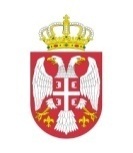 Република СрбијаНародна скупштинаОдбор за просторно планирање, саобраћај, инфраструктуру и телекомуникацијеБ е о г р а дЈАВНО СЛУШАЊЕ – ПРЕДСТАВЉАЊЕ ПРЕДЛОГА ЗАКОНА О ИЗМЕНАМА И ДОПУНАМА ЗАКОНА О ПЛАНИРАЊУ И ИЗГРАДЊИУторак, 18. јул 2023. годинеДом Народне скупштине  Трг Николе Пашића 13, Мала салаП р о г р а м11.45 - 12.00 	    регистрација учесника12.00 - 12.10      Уводна реч – отварање јавног слушањa	 -  г. Угљеша Марковић,  председник Одбора за просторно планирање, саобраћај, инфраструктуру и телекомуникације                                         12.10 - 12.40	   Представљање ПРЕДЛОГА ЗАКОНА О ИЗМЕНАМА И ДОПУНАМА ЗАКОНА О ПЛАНИРАЊУ И ИЗГРАДЊИг. Горан Весић, министар грађевинарства, саобраћаја и инфраструктуре12.40 – 14.00	 Дискусија (заинтересовани учесници јавног слушања, питања и                                                                одговори)14.00 – 14.10	  Завршна реч – затварање јавног слушања	  - г. Угљеша Марковић,  председник Одбора за просторно планирање, саобраћај, инфраструктуру и телекомуникације                                         